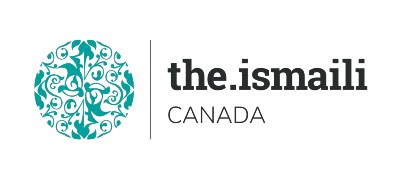 Excel Magic! -More FunctionsSeptember 28-30-October 02 Tuesday-Thursday-Saturday5:00 PM - 7:00 PM BC, 6:00 PM - 8:00 PM Alberta, 8:00 PM - 10:00 PM Eastern TimeOn Line Via Zoom (Link will be sent to registered participants)Fee for this three evenings Information Session is $10.00 Participants will acquire Advanced knowledge on how to effectively useMore powerful functions of Microsoft Excel in advanced levelCourse OutlinePre-Requirement for this course: Intermediate Level Knowledge of Microsoft Excel Upskill Your Spreadsheet Skills | The Ismaili Canada (iicanada.org)Advanced Registration with Pre-Payment Requiredhttps://iicanada.org/form/microsoft-excel-magic-more-functions (sept 28-30, 0ct 02)For more information and to register E-mail: epb.crcprairies@iicanada.netPhone or Text: Zull Punjani 403-689-8584 or EPB office Message # (403) 215-6200 Ext. 7039 **Please visit the digital Al-Akbhar for more information**TEXT FUNCTIONSManipulate bodies of your own or imported textDATE AND TIME FUNCTIONSDetermine time intervalsLOGICAL FUNCTIONSHelp make logical decisions and NESTED FUNCTIONS when a single function will not produce the desired resultCONDITIONAL FUNCTIONSExert conditional criteria on calculationsARRAY FormulasTo reduce time spent on calculationsMATCH AND INDEX XLOOKUP (Office 365)FILTER FUNCTIONExtract multiple records from your dataPOWER QUERYAllow connections to other data, local or remote, and to shape your data as you wish to see it for further analysis.FINANCIAL FUNCTIONSin conjunction with DATA TABLES for multiple answersSMALL and LARGE FUNCTIONSCan determine. What product has the most sales? What product came in second? Who has the shortest race run time? Who was second?WHAT IF ANALYSIS TOOLSComplex problem solving